jak a proč vznikl projekt záchranný řetězecTento projekt je jedním z mnoha kroků, kterými směřujeme k jednomu cíli. Tím cílem je poskytnout co nejrychleji a co nejkvalitněji přednemocniční péči. Aby se tak mohlo stát, je nutné, aby zafungoval celý proces, kterému říkáme záchranný řetězec. Přednemocniční péče totiž není jen o zdravotnické záchranné službě.ZÁCHRANNÝ ŘETĚZECPřed více než dvěma lety se záchranka Karlovarského kraje připojila k již ověřenému projektu First responder. First responder je vysílán operátorkou linky 155 na místo, kam vyjíždí záchranka, pokud je pravděpodobné, že bude u pacienta dříve, než záchranáři. Jedná se o námi školeného člověka, který je schopen poskytnout kvalitní první pomoc a vykrýt čas do příjezdu záchranné služby. Vyjíždí pouze k pacientům s náhlou zástavou oběhu. Podporou je pokrytí kraje mobilními přístroji AED, které jsou umístěny v některých vozech jednotek Policie, HZS, horské služby a městské policie. Ani first responder ale nemůže být na místě okamžitě. Proto považujeme za nezbytné zapojit do poskytování první pomoci širokou veřejnost. Z našich zkušeností však vyplývá, že laici, kteří mají poskytnout první pomoc, často nevědí, co dělat. Rádi bychom tedy veřejnost seznámili s principy první pomoci, které platí vždy, bez ohledu na konkrétní zdravotní potíž pacienta. Jediné, co musí laik udělat sám, je vyhodnocení, zda je situace pro něj bezpečná a zavolat na linku 155. Se vším ostatním pomůžeme my.Naší snahou a úkolem projektu je, aby veřejnost měla stále na očích tématiku první pomoci, která bude připomínat úlohu jednotlivce v záchranném řetězci. A laik je tím, kdo celý řetězec aktivuje. Pomozme všichni společně zachránit životy a vytvořme pevný záchranný řetězec.Nyní startuje první kampaň, jejíž moto zní: „Řešení náhlé zástavy oběhu, zvýšení šancí na přežití“. Pro tuto část kampaně jsme získali první partnery, jejichž spolupráce a společenské odpovědnosti si opravdu vážíme. Občané kraje již mohou potkávat autobus Dopravního podniku Karlovy Vary polepený tématikou první pomoci. S městem KV jednáme o dalším rozšíření kampaně a dalších tématech. Rádi bychom projekt rozšířili do ostatních měst. V současné době jsme dohodnuti s městem Sokolov na lokalitách pro umístění informací.Zároveň pracujeme na pokrytí klíčových míst v kraji volně stojícími přístroji AED. Zde je důležité zapojení měst a obcí. Plánem je vytvořit takovou síť AED, aby ji mohli využívat first respondeři, kteří nejsou vybaveni přístrojem, ale také laická veřejnost na pokyn operátorky tísňové linky 155. Město Karlovy Vary je první, kdo volně přístupné automatizované externí defibrilátory začalo pořizovat.KAMPAŇ: ŘEŠENÍ NÁHLÉ ZÁSTAVY OBĚHU, ZVÝŠENÍ ŠANCÍ NA PŘEŽITÍ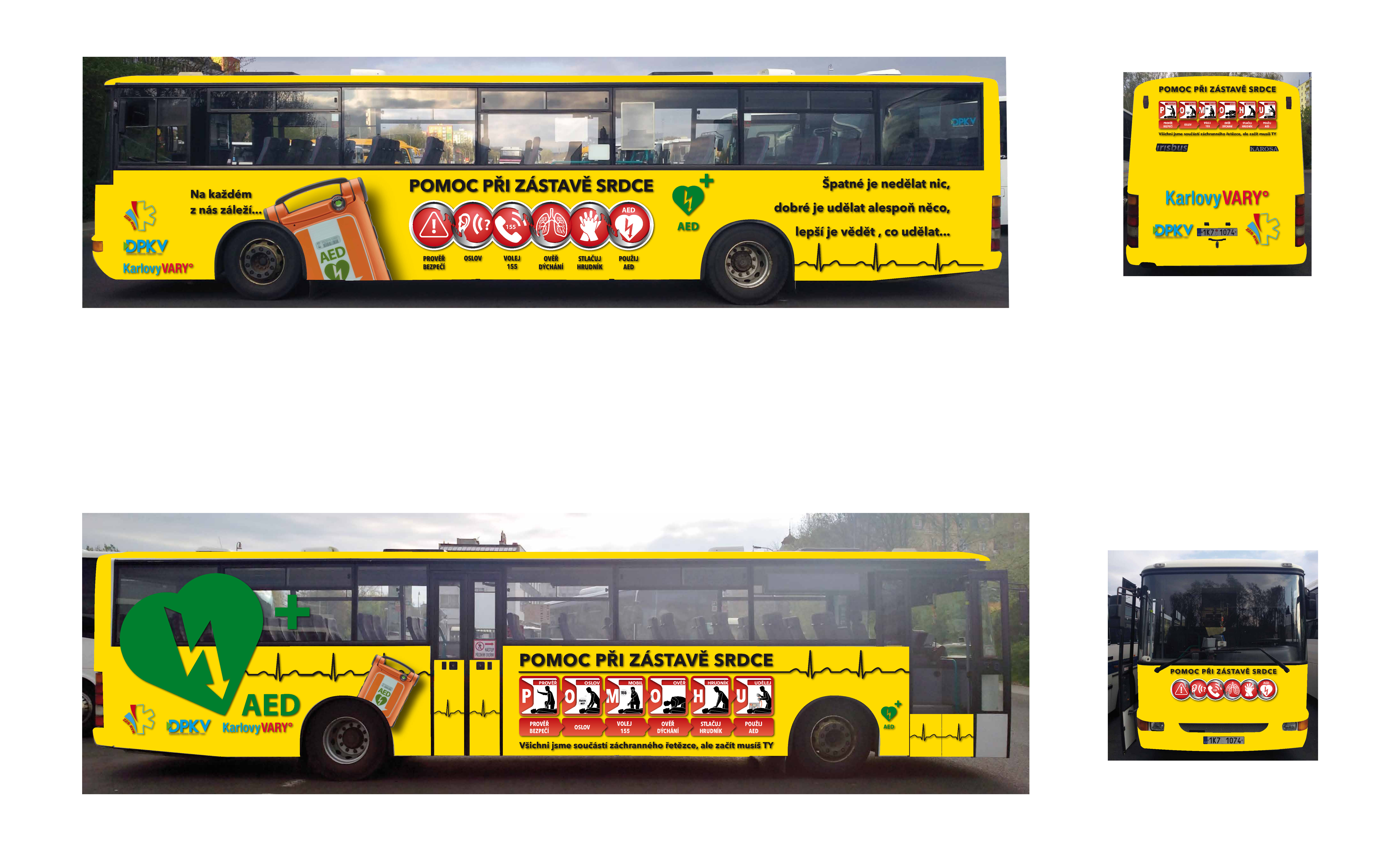 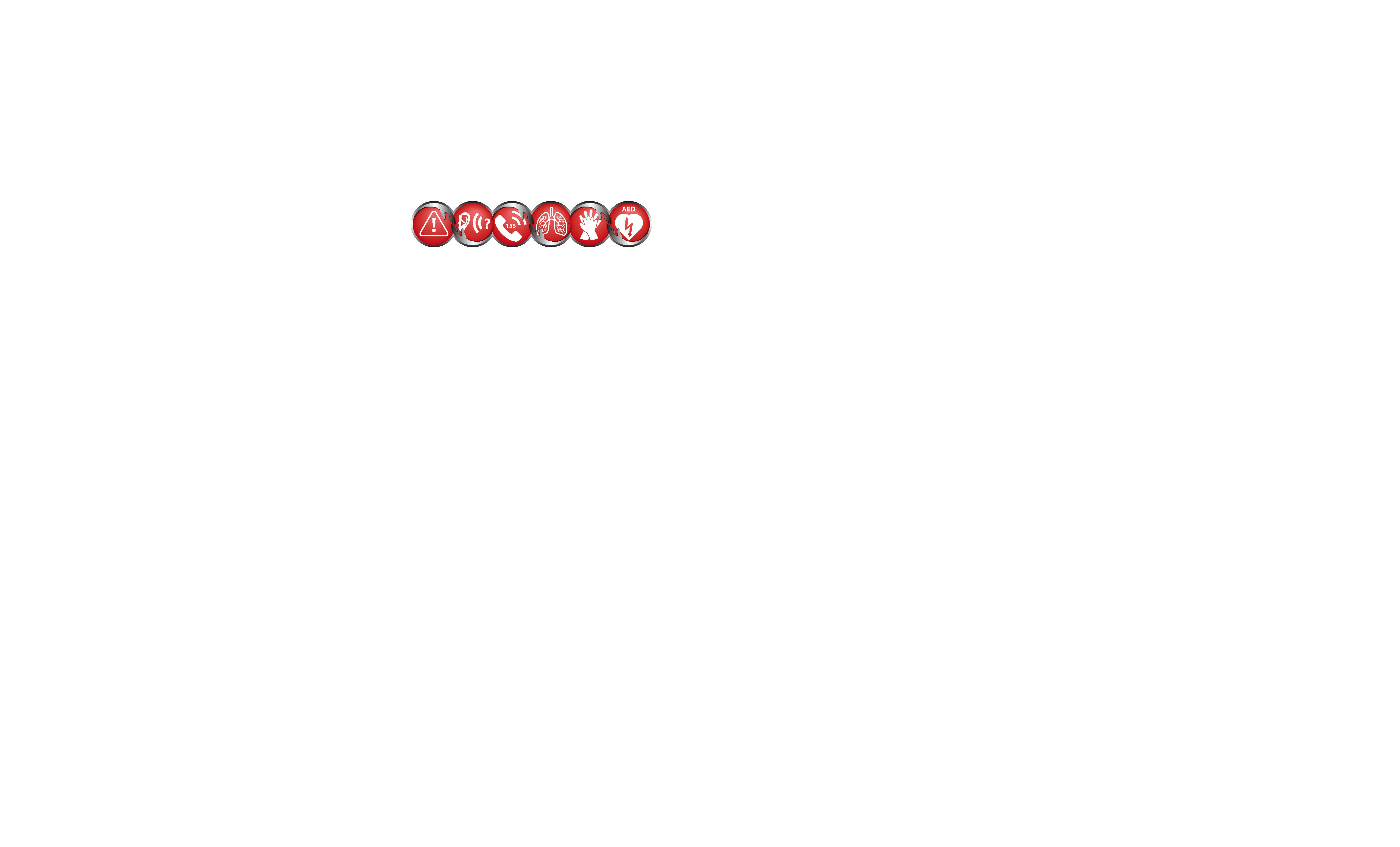 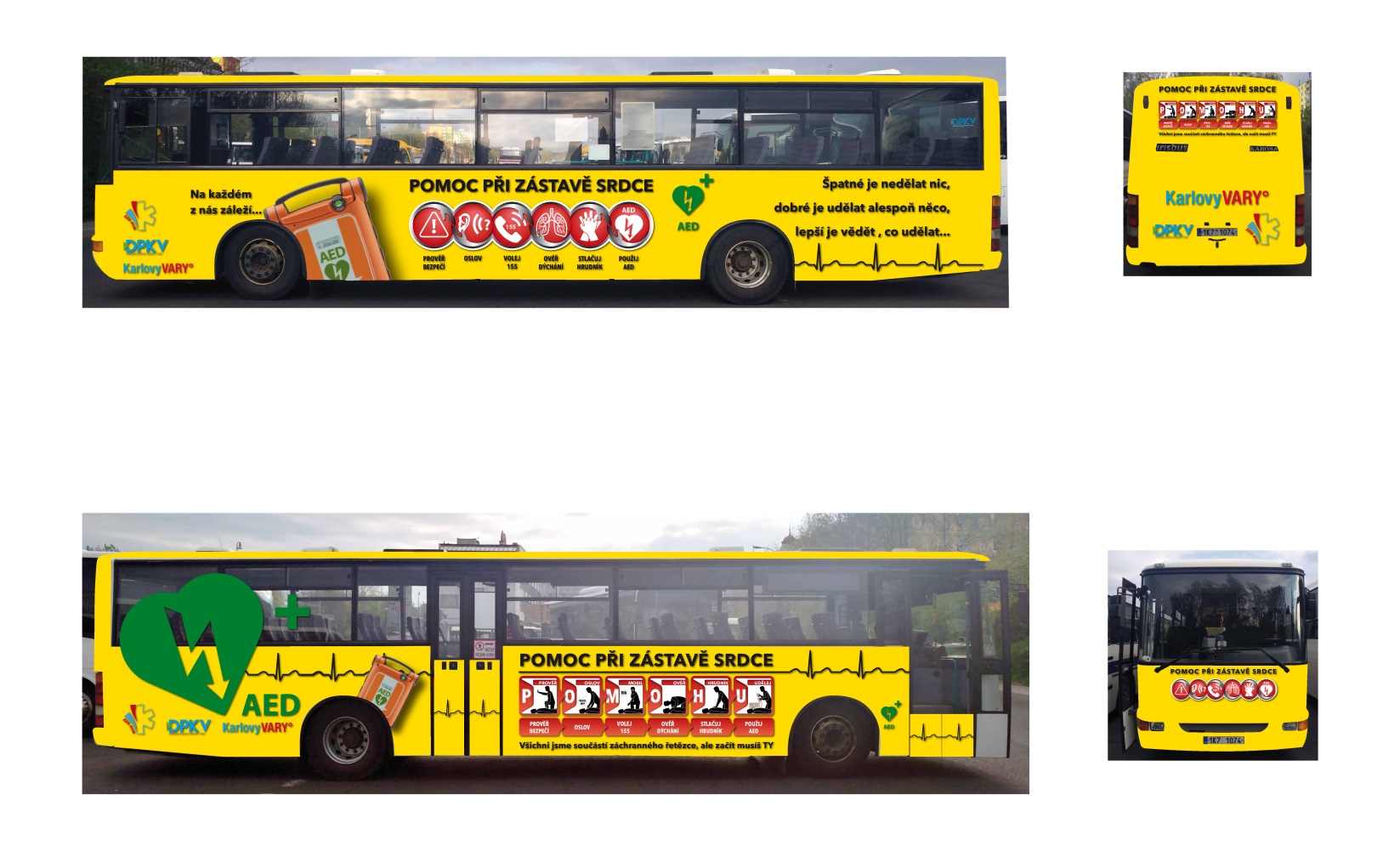 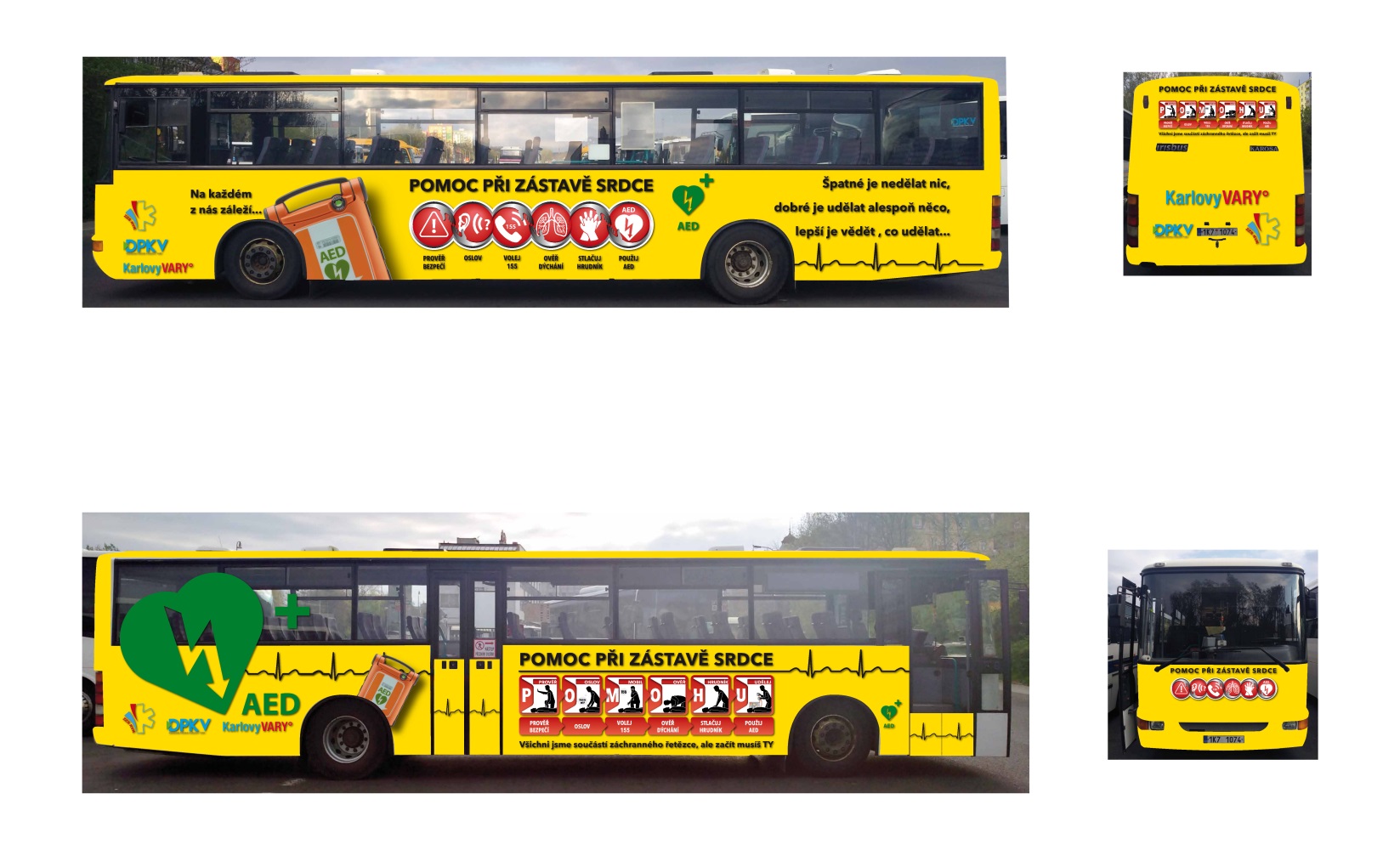 